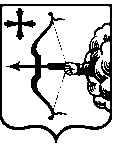 О социальных выплатах в виде стипендий для студентов федеральных государственных образовательных организаций высшего образования, расположенных на территории Кировской области, и филиалов федеральных государственных образовательных организаций высшего образования, расположенных на территории Кировской области
В соответствии с пунктом 16 статьи 5 Закона Кировской области от 14.10.2013 № 320-ЗО «Об образовании в Кировской области», в целях сохранения и развития интеллектуального и кадрового потенциала Кировской области Правительство Кировской области ПОСТАНОВЛЯЕТ: 1. Учредить с 01.09.2022 социальные выплаты в виде стипендий 
для студентов первого курса федеральных государственных образовательных организаций высшего образования, расположенных на территории Кировской области, и филиалов федеральных государственных образовательных организаций высшего образования, расположенных 
на территории Кировской области:в размере 15 000 рублей для студентов, набравших 
по результатам единого государственного экзамена 100 баллов по двум 
и более учебным предметам; в размере 10 000 рублей для студентов, набравших по результатам единого государственного экзамена 100 баллов по одному учебному предмету.2. Утвердить Порядок и условия предоставления социальных выплат 
в виде стипендий для студентов федеральных государственных образовательных организаций высшего образования, расположенных 
на территории Кировской области, и филиалов федеральных государственных образовательных организаций высшего образования, расположенных на территории Кировской области, согласно приложению.3. Контроль за выполнением постановления возложить на первого заместителя Председателя Правительства области Курдюмова Д.А.4. Настоящее постановление вступает в силу с 01.09.2022.Председатель ПравительстваКировской области    А.А. ЧуринПРАВИТЕЛЬСТВО КИРОВСКОЙ ОБЛАСТИПОСТАНОВЛЕНИЕПРАВИТЕЛЬСТВО КИРОВСКОЙ ОБЛАСТИПОСТАНОВЛЕНИЕПРАВИТЕЛЬСТВО КИРОВСКОЙ ОБЛАСТИПОСТАНОВЛЕНИЕПРАВИТЕЛЬСТВО КИРОВСКОЙ ОБЛАСТИПОСТАНОВЛЕНИЕПРАВИТЕЛЬСТВО КИРОВСКОЙ ОБЛАСТИПОСТАНОВЛЕНИЕ17.08.2022№442-П442-Пг. Кировг. Кировг. Кировг. Кировг. Киров